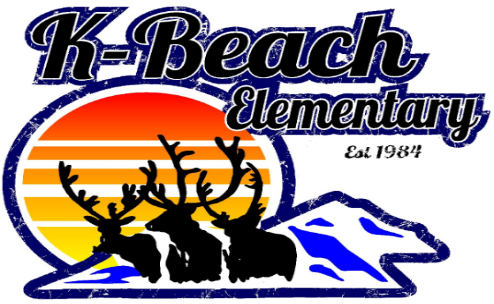 The mission of the Kenai Peninsula Borough School District is to empower all learners to positively shape their futures.AGENDATimePresentation1:40 to 1:50 1:50 to 2:002:00 to 2:302:30 to 3:00All certified staff please complete this short survey “yes/no” today.  Early Release Zoom LinkEdCamp Topics:Sources of Strength: SOS Link Intervention: Intervention Link  Personalized Learning: PL LinkPLC